*(Webmaster’s note This section is mainly the work of Gary Brittain; see volume XIX Number 2, pages 66 & 67)Themes of Journal Issues, Volumes I - XXIIVolume l, Number 1, Winter, 1978, Theological Perspectives on Campus Ministry, Ron Brown, EditorVolume l, Number 2, Summer, 1978, Mission Theology for Campus Ministry, Ron Brown, EditorVolume Il, Number 1, Winter 1979, Counseling for Campus Ministry, Ron Brown, EditorVolume Il, Number 2, Spring 1979, The Training of the Campus Minister, Ron Brown, EditorVolume Ill, Number 1, Winter 1980, Biblical Authority and Campus Ministry, John Gilbert, EditorVolume ill, Number 2, Summer 1980, The Campus Minister and Family/Sexuality, John Gilbert, EditorVolume IV, Number 1, Winter 1981, Campus Ministry and Ethical Issues in the Eighties, Neal Schooley, EditorVolume IV, Number 2, Fall 1981, The Church and Campus Ministry, Neal Schooley, EditorVolume V, Number 1, Spring 1982, The Association of Southern Baptist Campus Ministers—Where to Now? Neal Schooley, EditorVolume VI, Number 1, Spring 1983, Discipleship in Campus Ministry, Ircel Harrison, EditorVolume VI, Number 2, Fall 1983, The Campus Meeting the Needs of the World, Ircel Harrison, EditorVolume VII, Number 1, Spring 1984, The Role of the Campus Minister, Ircel Harrison, EditorVolume VII, Number 2, Fall-Winter, 1984, Faith Development and Campus Ministry, Stephen Hollaway, EditorVolume VIII, Number 1, Fall 1985, Campus Ministry and the Denomination, Stephen Hollaway, EditorVolume VIII, Number 2, Spring, 1986, Campus Ministry and Vocation, Stephen Hollaway, EditorVolume IX, Number 1, Fall 1986, Thinking Theologically About Our Calling, Stephen Hollaway, EditorVolume IX, Number 2, Spring 1987, The Role of Scripture in the Practice of Campus Ministry, Stephen Hollaway, EditorVolume X, Number 1, Fall 1987, Continuing Learning in the Campus Ministry, Bob Hall, EditorVolume X, Number 2, Spring 1988, Campus Ministry: Present and Future, Bol Hall, EditorVolume Xl, Number 1, Fall 1988, The Preaching Role of the Campus Minister Bob Hall, EditorVolume XI, Number 2, Spring 1989, The Counseling Role of the Campus Minister, Bob Hall, EditorVolume XII, Number 1, Fall 1989, The Impact of a Global World View, Virginia Bridges, EditorVolume XII, Number 2, Spring 1990, Priesthood of the Believer: A Campus Perspective, Virginia Bridges, EditorVolume XIII, Number 1, Fall/Winter 1990, Reflections on New Orleans, Virginia Bridges, EditorVolume XIV, Number 1, Spring 1992, Glenn McCoy, EditorVolume W, Number 1, Spring 1993, Ethical Issues and Campus Ministry, Glenn McCoy, Editor Volume XVI, Number 1, Spring 1994, The Future of Campus Ministry, Glenn McCoy, Editor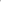 Volume WI, Number 2, Winter 1994, Leadership Development: A Role for Campus Ministers, Charles Walker, EditorVolume WII, Number 1, Spring 1995, Habits and Models for Leadership, Charles Walker, EditorVolume WII, Number 2, Winter 1995, Charles Walker Editor Volume XVIII, Number 1, Summer 1996, Charles Walker, EditorVolume WIII, Number 2, Winter, 1997, Charles Walker, EditorVolume XIX, Number 1, Summer 1997, 20th Anniversary Issue, Charles Walker EditorVolume XIX, Number 2, Fall 1997, The Changing University, Gary Brittain, Editor   Volume XX, Number 1 Spring 1998, Worship, Gary Brittain, Editor  Volume XX, Number 2 Winter 1999, Challenges to Campus Ministers, Gary Brittain, Editor  Volume XXI, only one, Summer 2000, Reaching Out to Students, Gene Parr, Editor  Volume XXII, only one Summer 2001, No Theme, Gene Parr, Editor